      Российская Федерация	Ханты-Мансийский     автономный округ-Югра  Муниципальное казенное    общеобразовательное           учреждение«Комсомольская основнаяобщеобразовательная школа»№ 33От «3»  апреля 2018 г.   628112, Тюменская область,        Октябрьский район,           п. Комсомольский,       ул. Партсъезда, дом 16СПРАВКАДана Еноктаевой Елене Сергеевне в том, что она действительно работает в МКОУ «Комсомольская основная общеобразовательная школа» в должности учитель начальных классов с 01.09.2012 г. (Приказ № 53-лс от 01.09.2012 г.)Настоящая справка подтверждает, что Еноктаева Елена Сергеевна:- использует на уроке цифровые, электронные образовательные ресурсы;- ведёт электронный журнал и электронные дневники;- самостоятельно разрабатывает мультимедийные/программные продукты для использования их в образовательном процессе;- организует самостоятельную работу учащихся на уроке с мульмедийными продуктами;https://uchi.ru/teachers/g/579639/stats/main- использует ИКТ при осуществлении контроля за учебными достижениями.Еноктаева Елена Сергеевна состоит в следующих профессиональных сообществах:- методическое объединение учителей начальных классов;- социальная сеть работников образования «nsportal.ru» https://nsportal.ru/enoktaeva-elena-sergeevna-  сетевое сообщество образования Югры «Школлеги» http://shkollegi.ru/user/1252/- Всероссийский  фестиваль  педагогических идей «Первое сентября» https://my.1september.ruСправка дана для предъявления по месту требования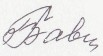 Директор школы                                   Г.В.Гавриловская